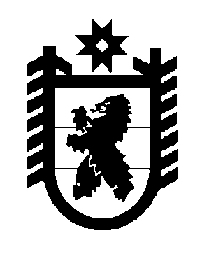 Российская Федерация Республика Карелия    ПРАВИТЕЛЬСТВО РЕСПУБЛИКИ КАРЕЛИЯРАСПОРЯЖЕНИЕот 24 мая 2017 года № 277р-Пг. Петрозаводск В целях организации перевода выплаты заработной платы работников бюджетной сферы Республики Карелия на счета банковских карт национальной платежной системы «Мир»:1. Образовать рабочую группу в следующем составе:2. Организационное обеспечение деятельности рабочей группы возложить на Министерство финансов Республики Карелия. Временно исполняющий обязанности
 Главы Республики Карелия                                                   А.О. ПарфенчиковСавельев Ю.В.–заместитель Премьер-министра Правительства Республики Карелия, руководитель рабочей группы Воробьева О.В.–руководитель Кредитно-кассового офиса «Петрозаводск-ПК-Онежский» акционерного общества «АЛЬФА-БАНК» (по согласованию)Грищенков А.В.–заместитель Министра финансов Республики Карелия Гущина А.В.–исполняющий обязанности директора Карельского регионального филиала акционерного общества «Российский Сельскохозяйственный банк» (по согласованию)Демьяк Л.Ю.–заместитель начальника управления – начальник отдела Министерства образования Республики Карелия Клименкова М.Е.–заместитель Министра здравоохранения Республики Карелия Кузнецов М.Ю.–заместитель Министра по природопользованию и экологии Республики Карелия Лунев А.С.–начальник отдела Отделения – Национального банка по Республике Карелия Северо-Западного главного управления Центрального банка Российской Федерации (по согласованию) Мазалева В.В.–начальник отдела Карельского отделения № 8628 Публичного акционерного общества «Сбербанк России» (по согласованию)Орлова Л.А.–управляющий директор, начальник отдела операционного офиса «Петрозаводский» Филиала            № 7806 Банка ВТБ 24 (публичное акционерное общество) (по согласованию)  Скрыников И.С.–первый заместитель Министра социальной защиты, труда и занятости Республики Карелия Тойвонен Н.С.–заместитель управляющего Петрозаводского филиала Публичного акционерного общества Банка «Возрождение» (по согласованию)Фандеев Г.В.–начальник управления Администрации Главы Республики Карелия Щербанич О.А.–ведущий специалист Министерства финансов Республики Карелия, секретарь рабочей группы. 